Scholarship DetailsPlease read the Guidance before completing your application.Personal DetailsCourse Information Bank DetailsStudent SignatureFurther InformationAwards will be given to those who can demonstrate their motivational commitment and financial need, so please explain as fully as possible how this award will make a difference to you. Please answer the questions below to the best of your ability:What evidence is required?Please see the Guidance Notes.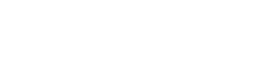 Scholarship ApplicationName of Scholarship/Award/Trust applying toRobert Reid AwardTitleForenameSurnameAbertay Student No Date of Birth NationalityCorrespondence Address PostcodeTelephone EmailName of CourseYear of StudyName of BankAddressPostcodeName on AccountSort code (6 Digits)  Account No (8 Digits)                                                       SignatureDateMotivational RequirementsThe Award relates to motivations for a career in your chosen degree. Please provide details of why you chose your degree, your interest in your chosen industry and any relevant work experience to date. We are also particularly interested in your career plan beyond successful completion of the course (Max 400 words)Economic RequirementsLastly the Award relates to economic need, so please explain fully as possible how the Award will make a difference to you, noting any particular personal financial circumstances. (Max 400 words)